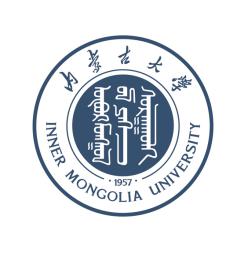 内  蒙  古  大  学《课  程  名  称》期末考试试卷（A卷）	           （ 20    年     季学期）闭（开）卷 100 分钟学号          姓名           专业                   班级        重修□缓考□一、题目类型（本题共  小题，每小题 分，共  分）1.题目 2.题目 3.题目 二、题目类型（本题共  小题，每小题 分，共  分）1.题目 2.题目 3.题目 三、题目类型（本题共  小题，每小题 分，共  分）1.题目 2.题目3.题目四、题目类型（本题共  小题，每小题 分，共  分）  1.题目 2.题目 3.题目五、题目类型（本题共  小题，每小题 分，共  分）1.题目 2.题目 3.题目 六、题目类型（本题共  小题，每小题 分，共  分）1.题目 2.题目 3.题目 总分题号一二三四五六核分人评分复核人评分得分评卷人得分评卷人得分评卷人得分评卷人得分评卷人得分评卷人